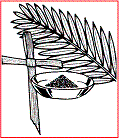 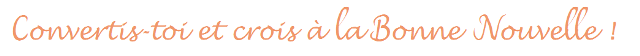 Que vois-tu sur l'image?
Une croix, une branche, une soucoupe... Oui! Sans doute. 
Mais d'après toi, qu'y-a-t-il dans la soucoupe? De quel arbre provient la branche? De quoi et de qui veut nous parler la croix?

Dans la soucoupe, on peut voir de la cendre...
La branche semble provenir d'un palmier.
La croix nous parle d'amour. De l'amour de Jésus pour son Père et pour tous les hommes.

Quel rapport entre les trois dessins?
Le lien entre les trois dessins, c'est le temps du Carême.
-->Celui-ci commence le mercredi des cendres (jour où l'on reçoit de la cendre sur le front ou sur les mains).
-->Durant le Carême nous nous souvenons que Jésus a été aimé et acclamé comme un roi. Avant son entrée à Jérusalem, la foule autour de lui agite des rameaux: feuille de palmiers et autres. Nous nous souvenons de ce jour de joie le dimanche des Rameaux.
-->Durant le temps du Carême, nous nous souvenons aussi que Jésus est mort sur la croix par Amour.

Ces dessins nous parlent-ils aujourd'hui?
Oui! Bien sûr! La cendre dit que nos vies sont parfois tristes et grises... Les rameaux disent l'espérance, la joie qui peut nous habiter,... La croix dit l'amour à accueillir et à éparpiller autour de nous.
La cendre, les rameaux, la croix disent un chemin de Vie, de Lumière et d'Amour sur lequel nous sommes invités à avancer.